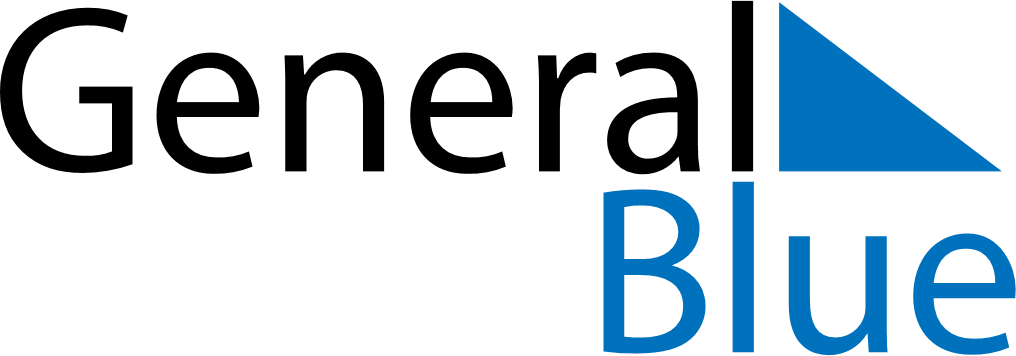 Weekly CalendarSeptember 29, 2024 - October 5, 2024Weekly CalendarSeptember 29, 2024 - October 5, 2024Weekly CalendarSeptember 29, 2024 - October 5, 2024Weekly CalendarSeptember 29, 2024 - October 5, 2024Weekly CalendarSeptember 29, 2024 - October 5, 2024Weekly CalendarSeptember 29, 2024 - October 5, 2024SUNDAYSep 29MONDAYSep 30TUESDAYOct 01WEDNESDAYOct 02THURSDAYOct 03FRIDAYOct 04SATURDAYOct 05